Zakres rzeczowy robót  w postępowaniu WIZ.271.2.42 .2021 obejmujących remont stopni schodowych na klatce schodowej Szkoły Podstawowej nr 2 przy ul. Białoruskiej 2 w Świnoujściu.- naprawa uszkodzonych stopni schodowych (uzupełnienia ubytków, naprawa pęknięć),- zerwanie istniejącej wykładziny na spoczniku wraz z przygotowaniem powierzchni spocznika do ułożenia nowej wykładziny wraz z cokołem,- demontaż balustrady schodowej, - przygotowanie powierzchni schodów do oklejenia systemową wykładziną schodową, (zmatowienie „wyślizganej” powierzchni istniejących stopni lastrykowych,  zagruntowanie zmatowionej powierzchni, położenie masy podkładowej ( rodzaj masy samopoziomującej) wyszlifowanie przygotowanej powierzchni, zagruntowanie dla położenia wykładziny), przygotowanie powierzchni dotyczy również cokołów po obu stronach biegów schodowych – na zdjęciach pomalowanych na kolor brązowy,- położenie na przygotowanej powierzchni systemowej wykładziny schodowej z antypoślizgowymi noskami stopnicy  wraz z cokołami, listwami wykończeniowymi  powierzchni poziomych wzdłuż biegów schodowych, wykładzina Marmoleum lub Tarkett  ,- profesjonalne połączenie nowej okładziny schodowej z wykładziną na spoczniku oraz korytarzem piętra (listwy wykończeniowe lub zgrzewnie w jednej płaszczyźnie), wszystkie łączenia wykładziny schodowej wykończone zgrzewanym sznurem w kolorze dopasowanym do okładziny.- montaż zdjętej wcześniej balustrady schodowej w miejscu istniejących otworów montażowych,- kolorystyka schodów oraz spocznika dopasowana do istniejącej kolorystyki korytarzy    szkolnych,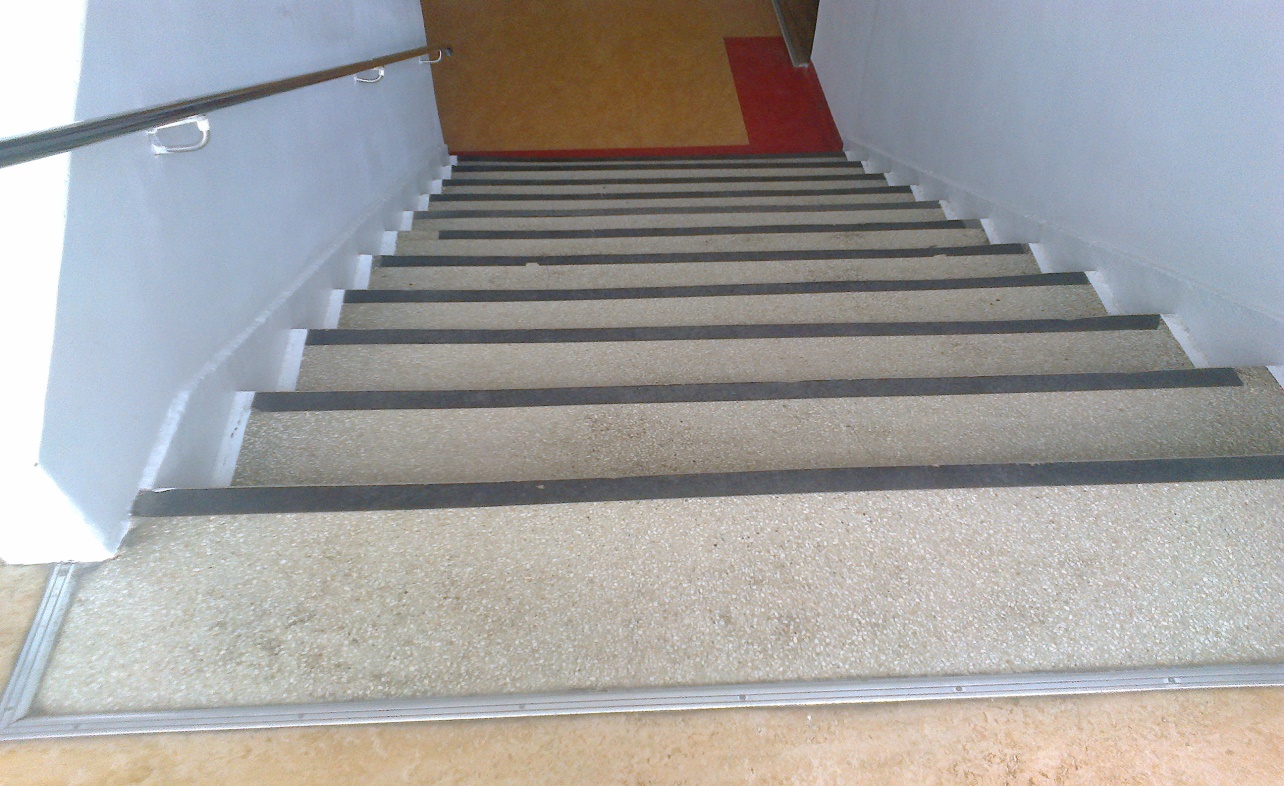     Fot.1. Widok biegów schodowych do remontu (parter).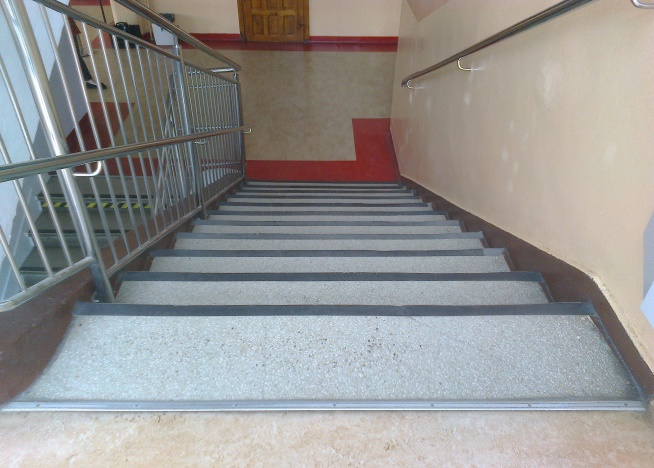 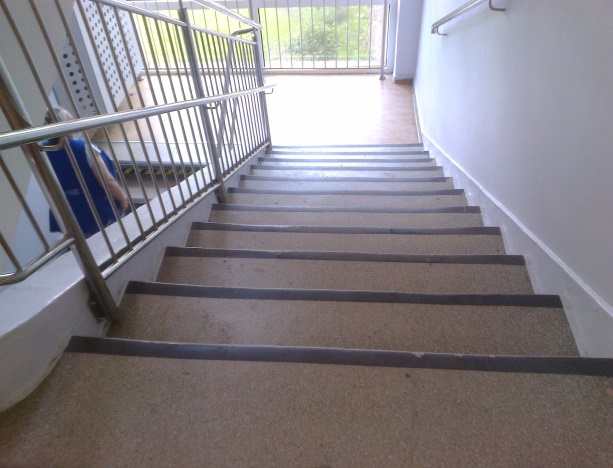 Fot. 2,3. Widok biegów schodowych.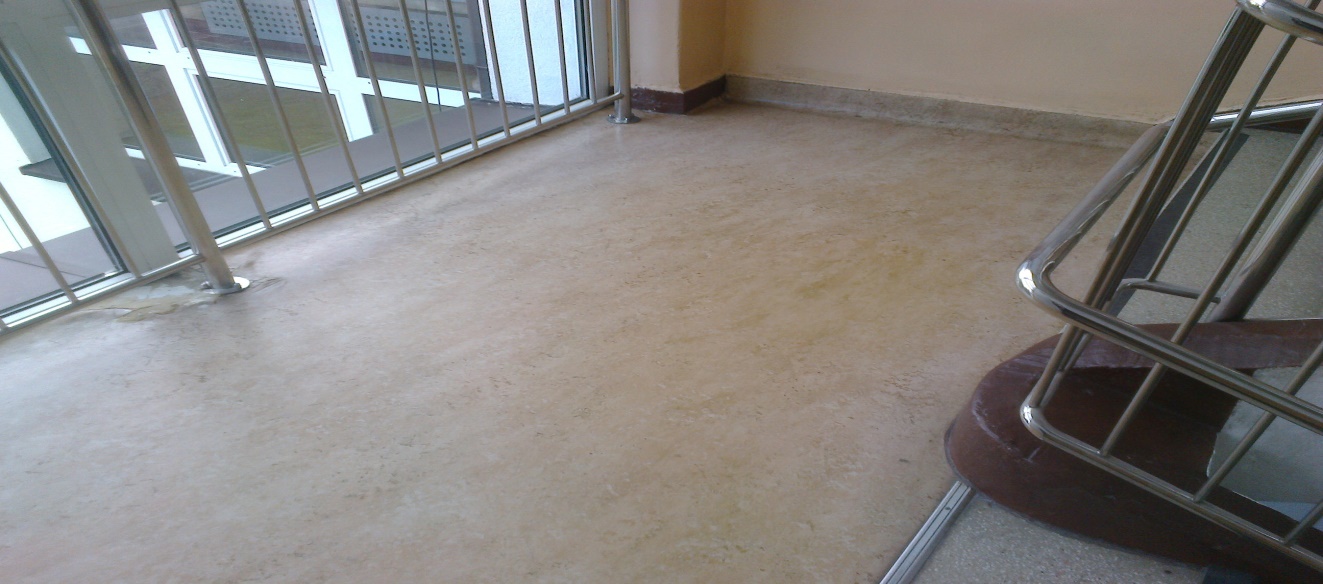    Fot. 4. Widok spocznika pomiędzy .I/II piętrem                                 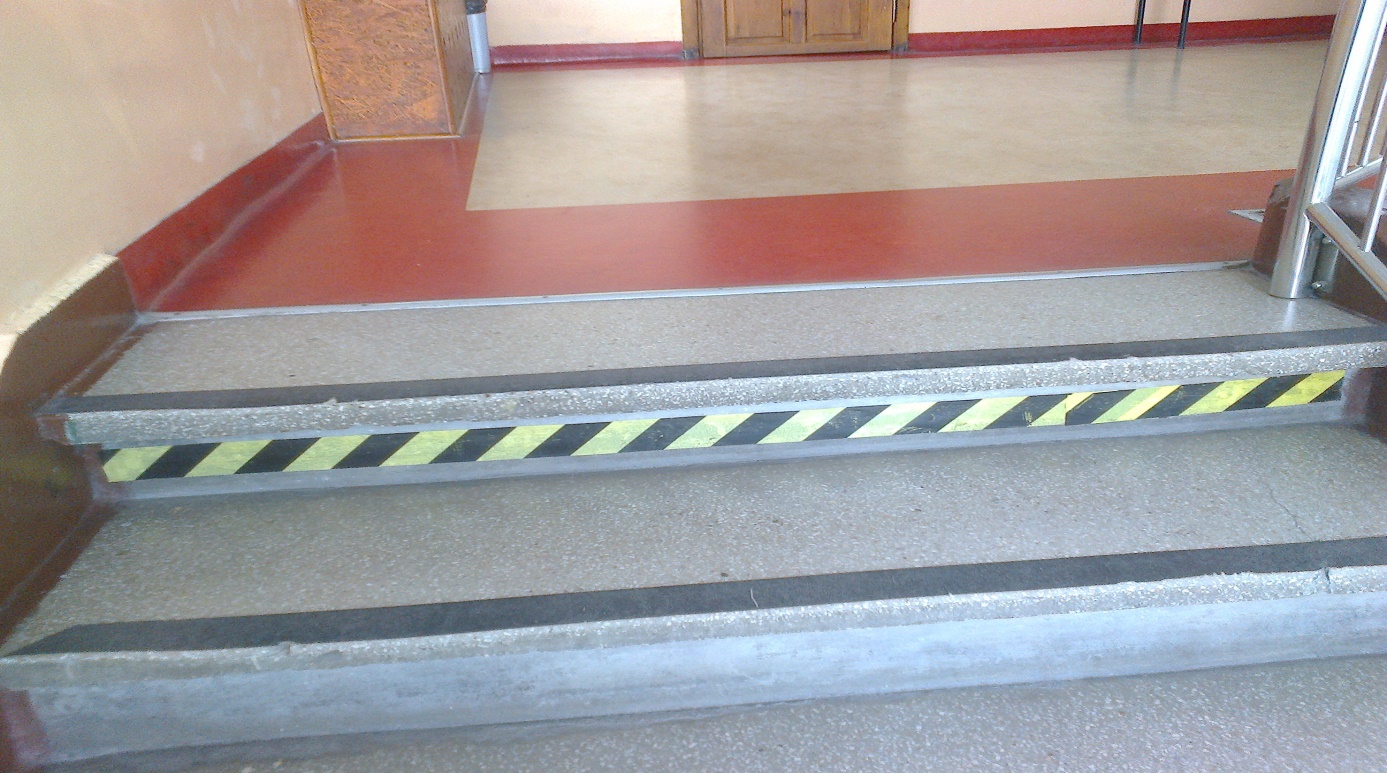  Fot. 5. Łączenie schodów z korytarzem ostatniego  piętra.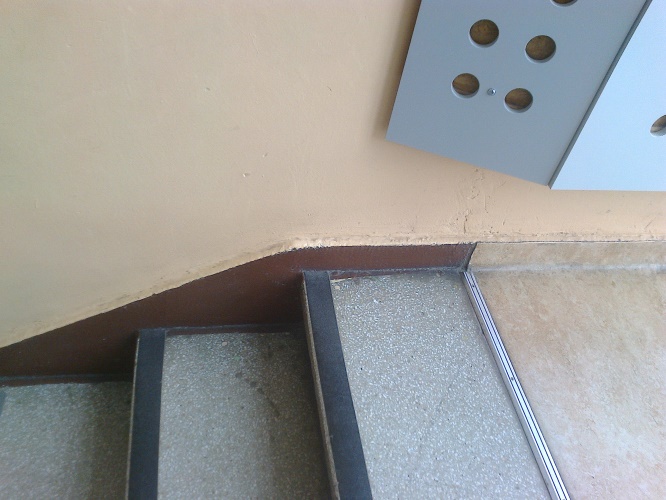 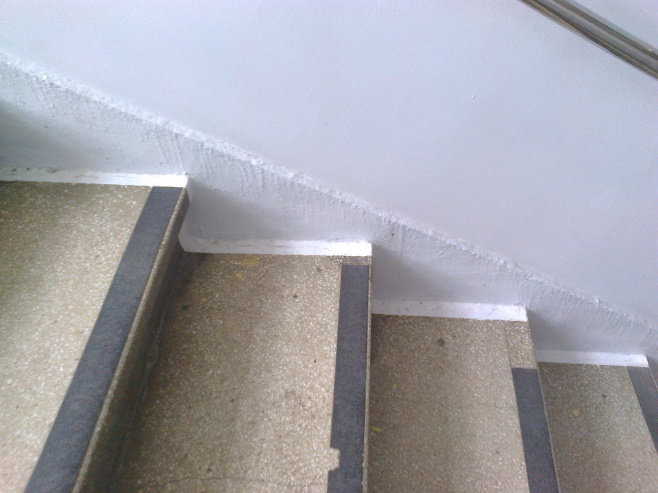 Fot.6.-7. Widok cokołów schodowych.Wymiary schodów na załączonym rysunku klatki schodowej.Zamówienie obejmuje wywóz materiałów z remontu na składowisko odpadów.Wszystkie użyte materiały powinny posiadać atesty, aprobaty techniczne, atesty higieniczne. 